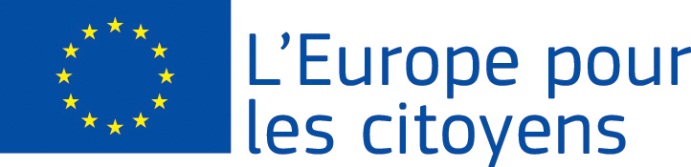 Hankkeen ”…” on rahoittanut Euroopan unioni ohjelman ”Kansalaisten Eurooppa” puitteissaSovellettavissa toimen 2 osaan 2.1"ystävyyskuntatoiminta”Sovellettavissa toimen 2 osaan 2.1"ystävyyskuntatoiminta”Osallistuminen: Hankkeen puitteissa on tavannut … kansalaista, joista … asuu paikkakunnalla … (maa),  … paikkakunnalla … (maa) jne.Paikka/päivämäärät: Tapaamisen toteutuspaikka oli … (paikkakunta, maa) ja aika pp/kk/vvvv − pp/kk/vvvvLyhyt kuvaus:Päivänä pp/kk/vvvv  järjestettiin seuraavaa: … Päivänä pp/kk/vvvv  järjestettiin seuraavaa: …  jne.Osallistuminen: Hankkeen puitteissa on tavannut … kansalaista, joista … asuu paikkakunnalla … (maa),  … paikkakunnalla … (maa) jne.Paikka/päivämäärät: Tapaamisen toteutuspaikka oli … (paikkakunta, maa) ja aika pp/kk/vvvv − pp/kk/vvvvLyhyt kuvaus:Päivänä pp/kk/vvvv  järjestettiin seuraavaa: … Päivänä pp/kk/vvvv  järjestettiin seuraavaa: …  jne.Sovellettavissa toimen 2 osaan 2.2 "Ystävyyskuntaverkostot",toimen 2 osaan 2.3 "Kansalaishankkeet" ja Lohko 1: Euroopan muistiperintöSovellettavissa toimen 2 osaan 2.2 "Ystävyyskuntaverkostot",toimen 2 osaan 2.3 "Kansalaishankkeet" ja Lohko 1: Euroopan muistiperintö…  tapahtumaa on toteutettu tämän hankkeen puitteissa:Tapahtuma 1 Osallistuminen: Tapahtumaan on osallistunut … kansalaista, joista … asuu paikkakunnalla … (maa),  … paikkakunnalla …. (maa) jne.Paikka/päivämäärät:  Tapahtuman toteutuspaikka oli … (paikkakunta, maa) ja aika pp/kk/vvvv  −  pp/kk/vvvvLyhyt kuvaus: Tapahtumassa järjestettiin seuraavaa: ….Tapahtuma 2Osallistuminen: Tapahtumaan osallistui … kansalaista, joista … asuu paikkakunnalla … (maa),  … paikkakunnalla …. (maa) jne.Paikka/päivämäärät:  Tapahtuman toteutuspaikka oli … (paikkakunta, maa) ja aika pp/kk/vvvv  −  pp/kk/vvvvLyhyt kuvaus: Tapahtumassa järjestettiin seuraavaa: ….Tapahtuma 3Osallistuminen: Tapahtumaan osallistui … kansalaista, joista … asuu paikkakunnalla … (maa),  … paikkakunnalla …. (maa) jne.Paikka/päivämäärät:  Tapahtuman toteutuspaikka oli … (paikkakunta, maa) ja aika  pp/kk/vvvv  −  pp/kk/vvvvLyhyt kuvaus: Tapahtumassa järjestettiin seuraavaa: ….Tapahtuma 4, 5 jne.…  tapahtumaa on toteutettu tämän hankkeen puitteissa:Tapahtuma 1 Osallistuminen: Tapahtumaan on osallistunut … kansalaista, joista … asuu paikkakunnalla … (maa),  … paikkakunnalla …. (maa) jne.Paikka/päivämäärät:  Tapahtuman toteutuspaikka oli … (paikkakunta, maa) ja aika pp/kk/vvvv  −  pp/kk/vvvvLyhyt kuvaus: Tapahtumassa järjestettiin seuraavaa: ….Tapahtuma 2Osallistuminen: Tapahtumaan osallistui … kansalaista, joista … asuu paikkakunnalla … (maa),  … paikkakunnalla …. (maa) jne.Paikka/päivämäärät:  Tapahtuman toteutuspaikka oli … (paikkakunta, maa) ja aika pp/kk/vvvv  −  pp/kk/vvvvLyhyt kuvaus: Tapahtumassa järjestettiin seuraavaa: ….Tapahtuma 3Osallistuminen: Tapahtumaan osallistui … kansalaista, joista … asuu paikkakunnalla … (maa),  … paikkakunnalla …. (maa) jne.Paikka/päivämäärät:  Tapahtuman toteutuspaikka oli … (paikkakunta, maa) ja aika  pp/kk/vvvv  −  pp/kk/vvvvLyhyt kuvaus: Tapahtumassa järjestettiin seuraavaa: ….Tapahtuma 4, 5 jne.